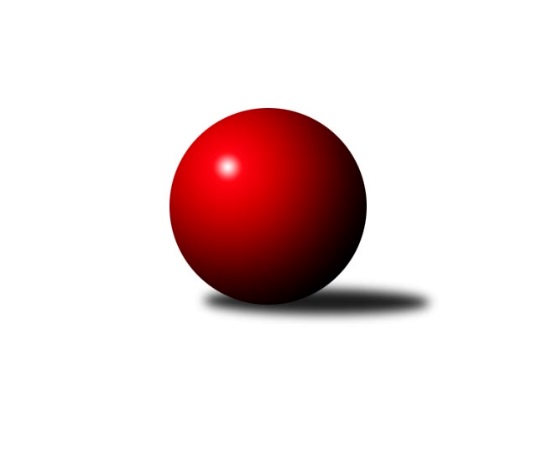 Č.19Ročník 2010/2011	20.5.2024 3.KLM A 2010/2011Statistika 19. kolaTabulka družstev:		družstvo	záp	výh	rem	proh	skore	sety	průměr	body	plné	dorážka	chyby	1.	KK Karlovy Vary	19	13	0	6	89.0 : 63.0 	(235.0 : 221.0)	3138	26	2136	1003	26.8	2.	TJ Jiskra Šabina	19	12	1	6	85.0 : 67.0 	(231.0 : 225.0)	3175	25	2136	1039	26.8	3.	SKK Podbořany	19	12	0	7	95.0 : 57.0 	(248.5 : 207.5)	3198	24	2133	1065	24	4.	Kuželky Ji.Hazlov B	19	11	2	6	81.0 : 71.0 	(230.0 : 226.0)	3153	24	2121	1032	30.2	5.	TJ VTŽ Chomutov	19	10	2	7	79.5 : 72.5 	(238.0 : 218.0)	3174	22	2140	1034	30.1	6.	TJ Kovohutě Příbram	19	8	3	8	72.0 : 80.0 	(231.5 : 224.5)	3161	19	2124	1037	27.5	7.	TJ Slovan Karlovy Vary	19	8	1	10	80.0 : 72.0 	(239.0 : 217.0)	3194	17	2128	1066	24.7	8.	TJ Dobřany	19	8	1	10	75.5 : 76.5 	(221.5 : 234.5)	3145	17	2131	1014	31.7	9.	KK Konstruktiva Praha  B	19	7	2	10	70.0 : 82.0 	(231.5 : 224.5)	3170	16	2145	1026	26	10.	TJ Jiskra Hazlov A	19	8	0	11	64.5 : 87.5 	(206.0 : 250.0)	3134	16	2112	1022	33.1	11.	SKK Rokycany B	19	7	0	12	68.5 : 83.5 	(220.5 : 235.5)	3175	14	2126	1049	28.8	12.	KK Slavoj Praha B	19	4	0	15	52.0 : 100.0 	(203.5 : 252.5)	3171	8	2128	1043	30.8Tabulka doma:		družstvo	záp	výh	rem	proh	skore	sety	průměr	body	maximum	minimum	1.	KK Karlovy Vary	10	10	0	0	64.0 : 16.0 	(147.5 : 92.5)	3345	20	3448	3208	2.	TJ Jiskra Šabina	10	10	0	0	61.0 : 19.0 	(138.5 : 101.5)	3112	20	3218	3002	3.	SKK Podbořany	9	8	0	1	57.0 : 15.0 	(135.5 : 80.5)	3392	16	3489	3336	4.	Kuželky Ji.Hazlov B	10	7	0	3	47.0 : 33.0 	(124.5 : 115.5)	3198	14	3313	3096	5.	TJ Slovan Karlovy Vary	9	6	0	3	45.0 : 27.0 	(121.0 : 95.0)	3273	12	3377	3192	6.	KK Konstruktiva Praha  B	9	5	2	2	41.5 : 30.5 	(118.5 : 97.5)	3262	12	3337	3196	7.	TJ VTŽ Chomutov	9	5	1	3	39.5 : 32.5 	(120.5 : 95.5)	3103	11	3188	3018	8.	TJ Dobřany	10	5	1	4	47.0 : 33.0 	(133.5 : 106.5)	3259	11	3414	3143	9.	TJ Kovohutě Příbram	9	4	2	3	36.0 : 36.0 	(116.0 : 100.0)	3083	10	3212	2970	10.	SKK Rokycany B	9	4	0	5	36.0 : 36.0 	(108.5 : 107.5)	3202	8	3289	3124	11.	TJ Jiskra Hazlov A	10	4	0	6	34.5 : 45.5 	(113.0 : 127.0)	3174	8	3295	3052	12.	KK Slavoj Praha B	10	2	0	8	28.0 : 52.0 	(104.5 : 135.5)	3124	4	3231	3027Tabulka venku:		družstvo	záp	výh	rem	proh	skore	sety	průměr	body	maximum	minimum	1.	TJ VTŽ Chomutov	10	5	1	4	40.0 : 40.0 	(117.5 : 122.5)	3185	11	3281	3086	2.	Kuželky Ji.Hazlov B	9	4	2	3	34.0 : 38.0 	(105.5 : 110.5)	3157	10	3328	3023	3.	TJ Kovohutě Příbram	10	4	1	5	36.0 : 44.0 	(115.5 : 124.5)	3171	9	3298	2938	4.	TJ Jiskra Hazlov A	9	4	0	5	30.0 : 42.0 	(93.0 : 123.0)	3140	8	3322	2964	5.	SKK Podbořany	10	4	0	6	38.0 : 42.0 	(113.0 : 127.0)	3173	8	3378	3033	6.	TJ Dobřany	9	3	0	6	28.5 : 43.5 	(88.0 : 128.0)	3128	6	3231	2991	7.	KK Karlovy Vary	9	3	0	6	25.0 : 47.0 	(87.5 : 128.5)	3147	6	3424	2976	8.	SKK Rokycany B	10	3	0	7	32.5 : 47.5 	(112.0 : 128.0)	3171	6	3341	2987	9.	TJ Jiskra Šabina	9	2	1	6	24.0 : 48.0 	(92.5 : 123.5)	3186	5	3340	3060	10.	TJ Slovan Karlovy Vary	10	2	1	7	35.0 : 45.0 	(118.0 : 122.0)	3198	5	3309	3031	11.	KK Slavoj Praha B	9	2	0	7	24.0 : 48.0 	(99.0 : 117.0)	3178	4	3263	2965	12.	KK Konstruktiva Praha  B	10	2	0	8	28.5 : 51.5 	(113.0 : 127.0)	3157	4	3269	3003Tabulka podzimní části:		družstvo	záp	výh	rem	proh	skore	sety	průměr	body	doma	venku	1.	KK Karlovy Vary	11	8	0	3	58.0 : 30.0 	(141.0 : 123.0)	3180	16 	6 	0 	0 	2 	0 	3	2.	Kuželky Ji.Hazlov B	11	7	1	3	48.0 : 40.0 	(135.5 : 128.5)	3154	15 	4 	0 	1 	3 	1 	2	3.	SKK Podbořany	11	7	0	4	55.0 : 33.0 	(142.5 : 121.5)	3211	14 	5 	0 	0 	2 	0 	4	4.	TJ Jiskra Šabina	11	6	1	4	40.0 : 48.0 	(124.5 : 139.5)	3172	13 	5 	0 	0 	1 	1 	4	5.	KK Konstruktiva Praha  B	11	5	2	4	44.0 : 44.0 	(140.5 : 123.5)	3197	12 	3 	2 	1 	2 	0 	3	6.	TJ VTŽ Chomutov	11	5	1	5	44.5 : 43.5 	(136.5 : 127.5)	3162	11 	4 	0 	2 	1 	1 	3	7.	TJ Kovohutě Příbram	11	4	3	4	43.0 : 45.0 	(130.5 : 133.5)	3126	11 	2 	2 	2 	2 	1 	2	8.	SKK Rokycany B	11	5	0	6	44.0 : 44.0 	(131.0 : 133.0)	3131	10 	3 	0 	3 	2 	0 	3	9.	TJ Slovan Karlovy Vary	11	4	1	6	45.0 : 43.0 	(139.0 : 125.0)	3186	9 	3 	0 	2 	1 	1 	4	10.	TJ Dobřany	11	4	1	6	40.5 : 47.5 	(126.0 : 138.0)	3175	9 	2 	1 	2 	2 	0 	4	11.	TJ Jiskra Hazlov A	11	4	0	7	36.0 : 52.0 	(116.0 : 148.0)	3124	8 	3 	0 	3 	1 	0 	4	12.	KK Slavoj Praha B	11	2	0	9	30.0 : 58.0 	(121.0 : 143.0)	3167	4 	0 	0 	5 	2 	0 	4Tabulka jarní části:		družstvo	záp	výh	rem	proh	skore	sety	průměr	body	doma	venku	1.	TJ Jiskra Šabina	8	6	0	2	45.0 : 19.0 	(106.5 : 85.5)	3170	12 	5 	0 	0 	1 	0 	2 	2.	TJ VTŽ Chomutov	8	5	1	2	35.0 : 29.0 	(101.5 : 90.5)	3172	11 	1 	1 	1 	4 	0 	1 	3.	SKK Podbořany	8	5	0	3	40.0 : 24.0 	(106.0 : 86.0)	3192	10 	3 	0 	1 	2 	0 	2 	4.	KK Karlovy Vary	8	5	0	3	31.0 : 33.0 	(94.0 : 98.0)	3142	10 	4 	0 	0 	1 	0 	3 	5.	Kuželky Ji.Hazlov B	8	4	1	3	33.0 : 31.0 	(94.5 : 97.5)	3164	9 	3 	0 	2 	1 	1 	1 	6.	TJ Slovan Karlovy Vary	8	4	0	4	35.0 : 29.0 	(100.0 : 92.0)	3239	8 	3 	0 	1 	1 	0 	3 	7.	TJ Dobřany	8	4	0	4	35.0 : 29.0 	(95.5 : 96.5)	3135	8 	3 	0 	2 	1 	0 	2 	8.	TJ Kovohutě Příbram	8	4	0	4	29.0 : 35.0 	(101.0 : 91.0)	3208	8 	2 	0 	1 	2 	0 	3 	9.	TJ Jiskra Hazlov A	8	4	0	4	28.5 : 35.5 	(90.0 : 102.0)	3202	8 	1 	0 	3 	3 	0 	1 	10.	KK Konstruktiva Praha  B	8	2	0	6	26.0 : 38.0 	(91.0 : 101.0)	3167	4 	2 	0 	1 	0 	0 	5 	11.	SKK Rokycany B	8	2	0	6	24.5 : 39.5 	(89.5 : 102.5)	3243	4 	1 	0 	2 	1 	0 	4 	12.	KK Slavoj Praha B	8	2	0	6	22.0 : 42.0 	(82.5 : 109.5)	3202	4 	2 	0 	3 	0 	0 	3 Zisk bodů pro družstvo:		jméno hráče	družstvo	body	zápasy	v %	dílčí body	sety	v %	1.	Lukáš Jarosch 	SKK Podbořany  	16	/	17	(94%)	50.5	/	68	(74%)	2.	Vladimír Šána 	SKK Podbořany  	16	/	18	(89%)	50	/	72	(69%)	3.	Oldřich Hendl 	TJ Kovohutě Příbram  	16	/	19	(84%)	51	/	76	(67%)	4.	Stanislav st. Březina 	KK Slavoj Praha B 	14	/	18	(78%)	50	/	72	(69%)	5.	Jaroslav Roj 	TJ Kovohutě Příbram  	13	/	17	(76%)	43.5	/	68	(64%)	6.	Ota Maršát st.	TJ Jiskra Hazlov A 	13	/	18	(72%)	39.5	/	72	(55%)	7.	Ladislav ml. Urban 	KK Karlovy Vary 	13	/	19	(68%)	42.5	/	76	(56%)	8.	Petr Beneš 	TJ Jiskra Šabina  	13	/	19	(68%)	39.5	/	76	(52%)	9.	Luboš Havel 	TJ VTŽ Chomutov 	12.5	/	18	(69%)	41	/	72	(57%)	10.	Josef Pauch 	SKK Rokycany B 	12	/	13	(92%)	35.5	/	52	(68%)	11.	Tomáš Pavlík 	TJ Slovan Karlovy Vary 	12	/	18	(67%)	48.5	/	72	(67%)	12.	Miroslav Bubla 	TJ Jiskra Šabina  	12	/	19	(63%)	45.5	/	76	(60%)	13.	Michael Wittwar 	Kuželky Ji.Hazlov B 	12	/	19	(63%)	40.5	/	76	(53%)	14.	Martin Černý 	TJ VTŽ Chomutov 	11	/	15	(73%)	41.5	/	60	(69%)	15.	Pavel Wohlmuth 	KK Konstruktiva Praha  B 	11	/	16	(69%)	41.5	/	64	(65%)	16.	Miroslav Handšuh 	TJ Slovan Karlovy Vary 	11	/	18	(61%)	39	/	72	(54%)	17.	Pavel Kohlíček 	KK Konstruktiva Praha  B 	11	/	18	(61%)	37.5	/	72	(52%)	18.	Petr Hájek 	Kuželky Ji.Hazlov B 	11	/	19	(58%)	43.5	/	76	(57%)	19.	Václav Hlaváč st.	TJ Slovan Karlovy Vary 	11	/	19	(58%)	42.5	/	76	(56%)	20.	Jan Vank 	KK Karlovy Vary 	11	/	19	(58%)	41	/	76	(54%)	21.	Josef ml. Fišer ml.	TJ Dobřany 	11	/	19	(58%)	40.5	/	76	(53%)	22.	Jan Koubský 	TJ Dobřany 	10.5	/	18	(58%)	34	/	72	(47%)	23.	Pavel Kučera 	TJ Jiskra Šabina  	10	/	13	(77%)	30.5	/	52	(59%)	24.	Jiří Kodalík 	TJ Dobřany 	10	/	15	(67%)	31	/	60	(52%)	25.	Zdeněk Černý 	TJ VTŽ Chomutov 	10	/	17	(59%)	40.5	/	68	(60%)	26.	Evžen Valtr 	KK Slavoj Praha B 	10	/	17	(59%)	39	/	68	(57%)	27.	Pavel Řehánek 	KK Slavoj Praha B 	10	/	17	(59%)	35	/	68	(51%)	28.	Štěpán Šreiber 	SKK Rokycany B 	10	/	17	(59%)	32.5	/	68	(48%)	29.	Vladimír Veselý st.	Kuželky Ji.Hazlov B 	10	/	19	(53%)	41	/	76	(54%)	30.	Josef Ženíšek 	KK Karlovy Vary 	10	/	19	(53%)	38	/	76	(50%)	31.	Jaroslav Solín 	TJ Jiskra Hazlov A 	9.5	/	18	(53%)	40.5	/	72	(56%)	32.	Stanislav st. Šmíd st.	TJ VTŽ Chomutov 	9	/	14	(64%)	32.5	/	56	(58%)	33.	Jaroslav ml. Pleticha ml.	KK Konstruktiva Praha  B 	9	/	16	(56%)	37.5	/	64	(59%)	34.	Martin Provazník 	TJ Dobřany 	9	/	16	(56%)	34.5	/	64	(54%)	35.	Jaroslav Otto 	TJ Dobřany 	9	/	16	(56%)	34	/	64	(53%)	36.	Lubomír Martinek 	KK Karlovy Vary 	9	/	16	(56%)	33.5	/	64	(52%)	37.	Martin Maršálek 	SKK Rokycany B 	9	/	17	(53%)	37	/	68	(54%)	38.	Petr Richtárech 	SKK Podbořany  	9	/	17	(53%)	32.5	/	68	(48%)	39.	Stanislav Novák 	Kuželky Ji.Hazlov B 	9	/	19	(47%)	37	/	76	(49%)	40.	Jan Barchánek 	KK Konstruktiva Praha  B 	8.5	/	16	(53%)	37	/	64	(58%)	41.	Ladislav st. Urban 	KK Karlovy Vary 	8	/	11	(73%)	22.5	/	44	(51%)	42.	Roman Folta 	TJ VTŽ Chomutov 	8	/	13	(62%)	30	/	52	(58%)	43.	Jiří Hojsák 	TJ Slovan Karlovy Vary 	8	/	14	(57%)	24.5	/	56	(44%)	44.	Rudolf Hofmann 	SKK Podbořany  	8	/	15	(53%)	31	/	60	(52%)	45.	František Průša 	TJ Slovan Karlovy Vary 	8	/	17	(47%)	38	/	68	(56%)	46.	Jiří Beneš 	TJ Jiskra Šabina  	8	/	17	(47%)	33.5	/	68	(49%)	47.	Pavel Staša 	TJ Slovan Karlovy Vary 	8	/	18	(44%)	31	/	72	(43%)	48.	Petr Jedlička 	TJ Jiskra Hazlov A 	8	/	19	(42%)	38	/	76	(50%)	49.	Ondřej Šárovec 	KK Konstruktiva Praha  B 	7	/	13	(54%)	27.5	/	52	(53%)	50.	Jan Ambra 	SKK Podbořany  	7	/	14	(50%)	28.5	/	56	(51%)	51.	Pavel Boháč 	KK Karlovy Vary 	7	/	15	(47%)	34.5	/	60	(58%)	52.	Petr Kříž 	TJ Kovohutě Příbram  	7	/	17	(41%)	35	/	68	(51%)	53.	Václav Pop 	SKK Podbořany  	7	/	18	(39%)	32	/	72	(44%)	54.	Pavel Repčík 	Kuželky Ji.Hazlov B 	7	/	19	(37%)	37	/	76	(49%)	55.	Petr Fara 	SKK Rokycany B 	7	/	19	(37%)	34	/	76	(45%)	56.	Michal Wohlmuth 	SKK Rokycany B 	6	/	10	(60%)	20	/	40	(50%)	57.	Robert st. Suchomel st.	TJ VTŽ Chomutov 	6	/	11	(55%)	22	/	44	(50%)	58.	Pavel Sloup 	TJ Dobřany 	6	/	12	(50%)	24	/	48	(50%)	59.	Jiří Kačírek 	TJ Jiskra Šabina  	6	/	15	(40%)	28	/	60	(47%)	60.	Jan Weigert 	TJ Kovohutě Příbram  	6	/	17	(35%)	34.5	/	68	(51%)	61.	Petr Haken 	Kuželky Ji.Hazlov B 	6	/	18	(33%)	29	/	72	(40%)	62.	Bedřich Varmuža 	SKK Rokycany B 	5	/	17	(29%)	31.5	/	68	(46%)	63.	Pavel Benčík 	TJ Jiskra Hazlov A 	5	/	17	(29%)	25	/	68	(37%)	64.	Bohumil Maněna 	TJ Jiskra Šabina  	5	/	18	(28%)	30	/	72	(42%)	65.	Jaroslav Lefner 	SKK Podbořany  	4	/	9	(44%)	19	/	36	(53%)	66.	Jaroslav Bulant 	TJ Jiskra Hazlov A 	4	/	9	(44%)	15.5	/	36	(43%)	67.	Petr Čolák 	KK Karlovy Vary 	4	/	11	(36%)	19	/	44	(43%)	68.	Václav Posejpal 	KK Konstruktiva Praha  B 	3.5	/	6	(58%)	13	/	24	(54%)	69.	Jindřich Seidl 	TJ Jiskra Hazlov A 	3	/	4	(75%)	9.5	/	16	(59%)	70.	Luboš Řezáč 	TJ Kovohutě Příbram  	3	/	5	(60%)	10.5	/	20	(53%)	71.	Martin Trakal 	TJ Slovan Karlovy Vary 	3	/	5	(60%)	8	/	20	(40%)	72.	Zdeněk Eichler 	TJ Jiskra Hazlov A 	3	/	8	(38%)	14.5	/	32	(45%)	73.	Jan Králík 	KK Konstruktiva Praha  B 	3	/	9	(33%)	15.5	/	36	(43%)	74.	Milan Vrabec 	TJ Dobřany 	3	/	11	(27%)	14.5	/	44	(33%)	75.	David Hošek 	TJ Kovohutě Příbram  	3	/	14	(21%)	23	/	56	(41%)	76.	Miroslav Bubeník 	KK Slavoj Praha B 	3	/	14	(21%)	16.5	/	56	(29%)	77.	Petr Pravlovský 	KK Slavoj Praha B 	3	/	16	(19%)	24	/	64	(38%)	78.	Jaroslav Pichl 	KK Slavoj Praha B 	2	/	2	(100%)	5.5	/	8	(69%)	79.	Tomáš Ćíž 	TJ Kovohutě Příbram  	2	/	2	(100%)	4	/	8	(50%)	80.	Jaroslav Nový 	TJ Jiskra Šabina  	2	/	7	(29%)	13	/	28	(46%)	81.	Petr Polák 	TJ Kovohutě Příbram  	2	/	8	(25%)	12	/	32	(38%)	82.	Roman Cypro 	KK Slavoj Praha B 	2	/	10	(20%)	13	/	40	(33%)	83.	Libor Bureš 	SKK Rokycany B 	2	/	10	(20%)	12.5	/	40	(31%)	84.	Antonín Doubrava 	KK Konstruktiva Praha  B 	2	/	13	(15%)	16.5	/	52	(32%)	85.	František st. Mazák st.	TJ Jiskra Hazlov A 	2	/	15	(13%)	18	/	60	(30%)	86.	Zdeněk Lukáš 	TJ Kovohutě Příbram  	1	/	1	(100%)	3	/	4	(75%)	87.	Tomáš Pittner 	SKK Rokycany B 	1	/	1	(100%)	3	/	4	(75%)	88.	Jaroslav Knespl 	TJ Jiskra Hazlov A 	1	/	1	(100%)	2.5	/	4	(63%)	89.	Václav Tajbl st.	SKK Podbořany  	1	/	1	(100%)	2	/	4	(50%)	90.	Ladislav Moulis 	SKK Rokycany B 	1	/	2	(50%)	4	/	8	(50%)	91.	Václav Zápotočný 	TJ Slovan Karlovy Vary 	1	/	2	(50%)	3.5	/	8	(44%)	92.	Jaroslav Wagner 	SKK Podbořany  	1	/	2	(50%)	3	/	8	(38%)	93.	Arnošt Filo 	TJ VTŽ Chomutov 	1	/	6	(17%)	9	/	24	(38%)	94.	Václav Pinc 	TJ Kovohutě Příbram  	1	/	9	(11%)	13	/	36	(36%)	95.	Miroslav Vašíček 	SKK Rokycany B 	0.5	/	2	(25%)	3	/	8	(38%)	96.	Miroslav Repčík  	Kuželky Ji.Hazlov B 	0	/	1	(0%)	2	/	4	(50%)	97.	Stanislav Vesecký 	KK Konstruktiva Praha  B 	0	/	1	(0%)	1	/	4	(25%)	98.	Stanislav ml. Březina ml.	KK Slavoj Praha B 	0	/	1	(0%)	1	/	4	(25%)	99.	Viktor Jungbauer 	KK Slavoj Praha B 	0	/	1	(0%)	1	/	4	(25%)	100.	Josef st. Fišer 	TJ Dobřany 	0	/	1	(0%)	1	/	4	(25%)	101.	Daniel Prošek 	KK Slavoj Praha B 	0	/	1	(0%)	0.5	/	4	(13%)	102.	Robert Ambra 	SKK Podbořany  	0	/	1	(0%)	0	/	4	(0%)	103.	Tomáš Beck st.	TJ Slovan Karlovy Vary 	0	/	2	(0%)	3	/	8	(38%)	104.	Petr Žampa 	SKK Rokycany B 	0	/	2	(0%)	3	/	8	(38%)	105.	Josef Dienstbier 	SKK Rokycany B 	0	/	2	(0%)	1	/	8	(13%)	106.	Václav Veselý  	TJ Jiskra Hazlov A 	0	/	2	(0%)	0.5	/	8	(6%)	107.	Stanislav Novák 	TJ VTŽ Chomutov 	0	/	3	(0%)	2	/	12	(17%)	108.	Stanislav ml. Šmíd ml.	TJ VTŽ Chomutov 	0	/	5	(0%)	5	/	20	(25%)	109.	Jakub Pytlík 	KK Slavoj Praha B 	0	/	12	(0%)	14.5	/	48	(30%)Průměry na kuželnách:		kuželna	průměr	plné	dorážka	chyby	výkon na hráče	1.	Podbořany, 1-4	3311	2197	1113	23.6	(551.9)	2.	Karlovy Vary, 1-4	3273	2183	1090	23.7	(545.6)	3.	CB Dobřany, 1-4	3244	2177	1067	26.7	(540.8)	4.	SKK Rokycany, 1-4	3198	2141	1057	26.9	(533.1)	5.	KK Konstruktiva Praha, 1-6	3197	2148	1048	27.0	(532.8)	6.	Hazlov, 1-4	3186	2146	1039	34.1	(531.1)	7.	Golf Chomutov, 1-4	3083	2086	996	35.9	(513.9)	8.	TJ Fezko Strakonice, 1-4	3076	2078	998	26.6	(512.8)	9.	Kraslice, 1-4	3064	2064	1000	30.6	(510.7)Nejlepší výkony na kuželnách:Podbořany, 1-4SKK Podbořany 	3489	8. kolo	Lukáš Jarosch 	SKK Podbořany 	653	8. koloSKK Podbořany 	3446	4. kolo	Lukáš Jarosch 	SKK Podbořany 	622	4. koloSKK Podbořany 	3417	16. kolo	Vladimír Šána 	SKK Podbořany 	609	18. koloSKK Podbořany 	3406	18. kolo	Lukáš Jarosch 	SKK Podbořany 	608	18. koloSKK Podbořany 	3403	14. kolo	Rudolf Hofmann 	SKK Podbořany 	608	10. koloSKK Podbořany 	3357	2. kolo	Lukáš Jarosch 	SKK Podbořany 	607	14. koloSKK Podbořany 	3341	12. kolo	Lukáš Jarosch 	SKK Podbořany 	605	12. koloSKK Podbořany 	3337	6. kolo	Rudolf Hofmann 	SKK Podbořany 	604	4. koloSKK Podbořany 	3336	10. kolo	Vladimír Šána 	SKK Podbořany 	603	4. koloTJ VTŽ Chomutov	3281	12. kolo	Jan Ambra 	SKK Podbořany 	598	8. koloKarlovy Vary, 1-4KK Karlovy Vary	3448	9. kolo	Stanislav st. Březina 	KK Slavoj Praha B	630	8. koloKK Karlovy Vary	3424	4. kolo	Vladimír Šána 	SKK Podbořany 	614	9. koloKK Karlovy Vary	3416	5. kolo	Pavel Boháč 	KK Karlovy Vary	610	5. koloSKK Podbořany 	3378	9. kolo	Stanislav st. Březina 	KK Slavoj Praha B	607	13. koloTJ Slovan Karlovy Vary	3377	2. kolo	Josef Ženíšek 	KK Karlovy Vary	605	3. koloKK Karlovy Vary	3364	13. kolo	Jan Vank 	KK Karlovy Vary	602	5. koloKK Karlovy Vary	3364	3. kolo	František Průša 	TJ Slovan Karlovy Vary	600	16. koloKK Karlovy Vary	3351	1. kolo	Jan Vank 	KK Karlovy Vary	599	17. koloKK Karlovy Vary	3350	15. kolo	Lukáš Jarosch 	SKK Podbořany 	599	9. koloKK Karlovy Vary	3344	10. kolo	Jaroslav Roj 	TJ Kovohutě Příbram 	598	14. koloCB Dobřany, 1-4TJ Dobřany	3414	14. kolo	Pavel Sloup 	TJ Dobřany	595	14. koloSKK Podbořany 	3332	19. kolo	Ota Maršát st.	TJ Jiskra Hazlov A	589	4. koloKuželky Ji.Hazlov B	3328	16. kolo	Stanislav st. Březina 	KK Slavoj Praha B	589	18. koloTJ Dobřany	3314	16. kolo	Jaroslav Otto 	TJ Dobřany	587	14. koloTJ Dobřany	3290	11. kolo	Václav Hlaváč st.	TJ Slovan Karlovy Vary	585	9. koloTJ Dobřany	3286	18. kolo	Vladimír Šána 	SKK Podbořany 	581	19. koloTJ Dobřany	3283	9. kolo	Josef ml. Fišer ml.	TJ Dobřany	580	16. koloTJ Jiskra Šabina 	3281	6. kolo	Josef ml. Fišer ml.	TJ Dobřany	577	11. koloTJ Slovan Karlovy Vary	3248	9. kolo	Petr Hájek 	Kuželky Ji.Hazlov B	576	16. koloTJ Dobřany	3242	19. kolo	Oldřich Hendl 	TJ Kovohutě Příbram 	576	2. koloSKK Rokycany, 1-4SKK Rokycany B	3289	18. kolo	Stanislav st. Březina 	KK Slavoj Praha B	599	10. koloTJ VTŽ Chomutov	3273	13. kolo	Josef Pauch 	SKK Rokycany B	587	10. koloSKK Podbořany 	3252	3. kolo	Pavel Řehánek 	KK Slavoj Praha B	586	10. koloTJ Kovohutě Příbram 	3247	16. kolo	Oldřich Hendl 	TJ Kovohutě Příbram 	581	16. koloKK Konstruktiva Praha  B	3226	4. kolo	Lukáš Jarosch 	SKK Podbořany 	578	3. koloSKK Rokycany B	3218	3. kolo	Josef Pauch 	SKK Rokycany B	577	4. koloSKK Rokycany B	3205	10. kolo	Zdeněk Černý 	TJ VTŽ Chomutov	576	13. koloSKK Rokycany B	3205	1. kolo	Vladimír Šána 	SKK Podbořany 	574	3. koloSKK Rokycany B	3201	4. kolo	Josef Pauch 	SKK Rokycany B	572	1. koloSKK Rokycany B	3195	16. kolo	Martin Černý 	TJ VTŽ Chomutov	570	13. koloKK Konstruktiva Praha, 1-6SKK Rokycany B	3341	15. kolo	Evžen Valtr 	KK Slavoj Praha B	595	16. koloKK Konstruktiva Praha  B	3337	13. kolo	Martin Provazník 	TJ Dobřany	595	1. koloTJ Kovohutě Příbram 	3298	6. kolo	Václav Posejpal 	KK Konstruktiva Praha  B	594	13. koloKK Konstruktiva Praha  B	3294	1. kolo	Štěpán Šreiber 	SKK Rokycany B	593	15. koloKK Konstruktiva Praha  B	3276	18. kolo	Pavel Kohlíček 	KK Konstruktiva Praha  B	593	15. koloKK Konstruktiva Praha  B	3272	8. kolo	Jaroslav ml. Pleticha ml.	KK Konstruktiva Praha  B	592	10. koloKK Konstruktiva Praha  B	3261	15. kolo	Pavel Kohlíček 	KK Konstruktiva Praha  B	589	8. koloKK Konstruktiva Praha  B	3258	6. kolo	Pavel Wohlmuth 	KK Konstruktiva Praha  B	581	5. koloKK Konstruktiva Praha  B	3248	5. kolo	Michal Wohlmuth 	SKK Rokycany B	580	15. koloSKK Podbořany 	3238	5. kolo	Martin Trakal 	TJ Slovan Karlovy Vary	578	13. koloHazlov, 1-4TJ Jiskra Šabina 	3340	13. kolo	Miroslav Bubla 	TJ Jiskra Šabina 	614	13. koloKuželky Ji.Hazlov B	3313	3. kolo	Ota Maršát st.	TJ Jiskra Hazlov A	589	15. koloTJ Jiskra Hazlov A	3295	3. kolo	Petr Jedlička 	TJ Jiskra Hazlov A	587	3. koloTJ VTŽ Chomutov	3253	17. kolo	Tomáš Pavlík 	TJ Slovan Karlovy Vary	585	17. koloKuželky Ji.Hazlov B	3253	15. kolo	Evžen Valtr 	KK Slavoj Praha B	583	15. koloKK Slavoj Praha B	3243	3. kolo	Petr Hájek 	Kuželky Ji.Hazlov B	583	11. koloKuželky Ji.Hazlov B	3238	1. kolo	Bohumil Maněna 	TJ Jiskra Šabina 	581	13. koloTJ Jiskra Hazlov A	3237	19. kolo	Pavel Wohlmuth 	KK Konstruktiva Praha  B	580	19. koloKuželky Ji.Hazlov B	3236	7. kolo	Petr Jedlička 	TJ Jiskra Hazlov A	573	19. koloKuželky Ji.Hazlov B	3235	19. kolo	Stanislav Novák 	Kuželky Ji.Hazlov B	573	19. koloGolf Chomutov, 1-4TJ VTŽ Chomutov	3188	10. kolo	Martin Černý 	TJ VTŽ Chomutov	580	8. koloTJ VTŽ Chomutov	3180	8. kolo	Robert st. Suchomel st.	TJ VTŽ Chomutov	579	10. koloTJ VTŽ Chomutov	3158	4. kolo	Luboš Havel 	TJ VTŽ Chomutov	577	4. koloTJ VTŽ Chomutov	3138	6. kolo	Roman Folta 	TJ VTŽ Chomutov	566	1. koloTJ Dobřany	3114	10. kolo	Luboš Havel 	TJ VTŽ Chomutov	562	14. koloSKK Rokycany B	3112	2. kolo	Vladimír Veselý st.	Kuželky Ji.Hazlov B	553	18. koloKuželky Ji.Hazlov B	3107	18. kolo	Lukáš Jarosch 	SKK Podbořany 	549	1. koloTJ VTŽ Chomutov	3088	2. kolo	Pavel Wohlmuth 	KK Konstruktiva Praha  B	548	14. koloKK Karlovy Vary	3087	16. kolo	Pavel Benčík 	TJ Jiskra Hazlov A	546	6. koloTJ VTŽ Chomutov	3077	18. kolo	Luboš Havel 	TJ VTŽ Chomutov	545	16. koloTJ Fezko Strakonice, 1-4TJ Kovohutě Příbram 	3212	17. kolo	Oldřich Hendl 	TJ Kovohutě Příbram 	582	17. koloTJ Kovohutě Příbram 	3171	8. kolo	Oldřich Hendl 	TJ Kovohutě Příbram 	580	8. koloTJ Kovohutě Příbram 	3159	13. kolo	Jaroslav Roj 	TJ Kovohutě Příbram 	568	13. koloKK Slavoj Praha B	3156	1. kolo	Jan Weigert 	TJ Kovohutě Příbram 	562	13. koloTJ Kovohutě Příbram 	3132	1. kolo	Václav Hlaváč st.	TJ Slovan Karlovy Vary	555	3. koloKK Konstruktiva Praha  B	3122	17. kolo	Oldřich Hendl 	TJ Kovohutě Příbram 	553	10. koloSKK Rokycany B	3092	5. kolo	Oldřich Hendl 	TJ Kovohutě Příbram 	553	15. koloTJ VTŽ Chomutov	3087	15. kolo	Pavel Řehánek 	KK Slavoj Praha B	553	1. koloTJ Kovohutě Příbram 	3082	7. kolo	Jaroslav Roj 	TJ Kovohutě Příbram 	550	1. koloKK Karlovy Vary	3072	8. kolo	Martin Černý 	TJ VTŽ Chomutov	548	15. koloKraslice, 1-4TJ Jiskra Šabina 	3218	17. kolo	Lukáš Jarosch 	SKK Podbořany 	567	15. koloTJ Jiskra Šabina 	3153	7. kolo	Petr Beneš 	TJ Jiskra Šabina 	556	5. koloTJ Jiskra Šabina 	3147	14. kolo	Miroslav Bubla 	TJ Jiskra Šabina 	556	7. koloTJ Jiskra Šabina 	3134	19. kolo	Jiří Kačírek 	TJ Jiskra Šabina 	553	17. koloTJ Jiskra Šabina 	3134	2. kolo	Pavel Kučera 	TJ Jiskra Šabina 	551	19. koloTJ Jiskra Šabina 	3126	11. kolo	Tomáš Pavlík 	TJ Slovan Karlovy Vary	549	7. koloTJ Slovan Karlovy Vary	3115	7. kolo	Jiří Beneš 	TJ Jiskra Šabina 	548	2. koloTJ Jiskra Šabina 	3100	5. kolo	Petr Hájek 	Kuželky Ji.Hazlov B	547	14. koloTJ VTŽ Chomutov	3086	19. kolo	Miroslav Bubla 	TJ Jiskra Šabina 	546	2. koloTJ Jiskra Šabina 	3065	15. kolo	Petr Beneš 	TJ Jiskra Šabina 	546	7. koloČetnost výsledků:	8.0 : 0.0	6x	7.0 : 1.0	17x	6.0 : 2.0	26x	5.0 : 3.0	19x	4.5 : 3.5	2x	4.0 : 4.0	6x	3.0 : 5.0	14x	2.0 : 6.0	19x	1.5 : 6.5	1x	1.0 : 7.0	4x